О внесении изменений в постановление администрации сельского поселения Первомайский сельсовет муниципального района Благоварский район Республики Башкортостан от 14.06.2018 № 56 «О согласовании проекта планировки и межевания по объекту: «Водоснабжение с.Первомайский и с.Старые Санны Благоварского района»В соответствии с Федеральным законом  от 06.10.2003 года № 131-ФЗ «Об общих принципах организации  местного самоуправления в Российской Федерации», Уставом сельского поселения Первомайский сельсовет муниципального района Благоварский район Республики Башкортостан ПОСТАНОВЛЯЮ:1. Внести в постановление администрации сельского поселения Первомайский сельсовет муниципального района Благоварский район Республики Башкортостан от 14.06.2018 № 56 «О согласовании проекта планировки и межевания по объекту: «Водоснабжение с.Первомайский и с.Старые Санны Благоварского района» следующие изменения:1.1. В наименовании постановления слова «О согласовании» заменить словами «Об утверждении».1.2. В пункте 1 постановления слово "Согласовать»  заменить словом «Утвердить».2.Настоящее постановление обнародовать на информационном стенде в административном здании сельского поселения Первомайский сельсовет муниципального района Благоварский район Республики Башкортостан по адресу: с.Первомайский,                      ул.Ленина, д.4/1 и разместить на официальном сайте сельского поселения Первомайский сельсовет муниципального района Благоварский район Республики Башкортостан (https://pervomay-blag.ru/).3.Настоящее  постановление вступает  в  силу  со  дня  его  официального  обнародования.4.Контроль  за  исполнением  настоящего  постановления  оставляю  за  собой.Глава сельского поселения Первомайский сельсовет                                                                  З.Э. Мозговая    БАШКОРТОСТАН РЕСПУБЛИКАhЫБЛАГОВАР  РАЙОНЫМУНИЦИПАЛЬ РАЙОНЫНЫҢ ПЕРВОМАЙСКИЙ АУЫЛ СОВЕТЫ                АУЫЛ БИЛӘМӘҺЕ ХАКИМИӘТЕ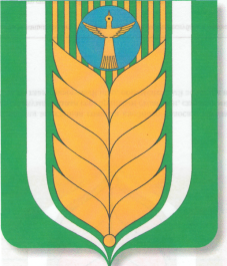 АДМИНИСТРАЦИЯ                     СЕЛЬСКОГО ПОСЕЛЕНИЯ ПЕРВОМАЙСКИЙ СЕЛЬСОВЕТ МУНИЦИПАЛЬНОГО РАЙОНА БЛАГОВАРСКИЙ РАЙОН РЕСПУБЛИКИ БАШКОРТОСТАНКАРАРПОСТАНОВЛЕНИЕ21.01.2021№ 221.01.2021Первомайский а.с. Первомайский